Beverly Hills Girls High School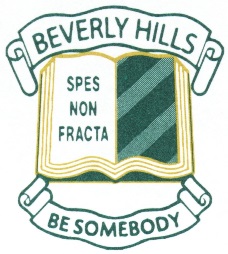 ___________________________Providing quality education for young women                                Out-Of-Area Enrolment Application                     Year 7 - 2021Student’s Name ______________________________________ Date of Birth ____________________Student’s Address____________________________________________________________________Out-of-area enrolments An out-of-area enrolment is a student whose permanent and principal place of residence is beyond the designated intake area. Criteria for selecting out-of-area enrolment applications may include one or more of the following factors. The factors listed are in priority order: siblings of students currently enrolled in the school  desirability for single sex education  compassionate grounds. desirability for curriculum options offered at Beverly Hills Girls High School.Please address one or more of the criteria listed above to support your application for Out-Of-Area enrolment at Beverly Hills Girls High School.Parent/Guardian’ s Name :    ___________________________                 Date :_______________      Parent/Guardian’s  Signature : ___________________________Enrolment panel The Beverly Hills Girls High School Enrolment Panel considers and makes decisions on out- of-area enrolment applications. The enrolment panel comprises: one Deputy Principal one staff member one school community member nominated by the school's Parents' and Citizens' Association and if         required Community Liaison Officer, Schools as Community Centre Facilitator and/or School Administration          Officer Recommendation of the Enrolment Panel.__________________________________________________________________________________________________________________________________________________________________________________________________________________________________________________________________________________________________________________________________________________________________________________________________________________________________________________________________________________________________________________________________________Panel Convenor  ________________________________________   Date: ___________________________Panel Convenors signature:______________________________________Appeals The purpose of an appeal is to determine whether the stated criteria have been applied equitably. Appeals against a decision of the Enrolment Panel should be made in writing to the Principal. The Principal will consider the appeal and make a determination. The parent will be advised of the outcome in writing.  If the matter is not resolved at the school level, the final level of appeal is Director Educational Leadership. Appeal Outcome.____________________________________________________________________________________________________________________________________________________________________________________________________________________________________________________________________________________________________________________________________________________________Principal’s Name  ___________________________________               Date: ________________________Principal’s  signature:______________________________________.